Biçimlendirmeyi Bozmadan On İki Sözcüğü Geçmeyen Başlığı Buraya EkleyinizÖzHer makalenin başında Türkçe ana metni özetleyen bir öz kısmı bulunmalıdır. Öz; Giriş, Yöntem, Bulgular ve Tartışma başlıklarına ayrılarak yazılmalıdır. Makalenin ana metninde Sonuç ya da Sonuç ve Öneriler başlıkları bulunuyorsa bu başlıklar da ana metinle tutarlı olacak şekilde öze eklenmelidir. Özde atıf bulunmamalıdır. Öz 10 punto büyüklüğünde, iki yana yaslı ve tamamı 250 sözcüğü geçmeyecek şekilde yazılmalıdır. Aşağıdaki başlıkların karşısına biçimlendirmeyi bozmadan kendi özünüzü yazabilir ve bu açıklamayı silebilirsiniz.Giriş:Yöntem:Bulgular:Tartışma:Anahtar sözcükler: Anahtar sözcükler küçük harflerle yazılmalı ve 5-7 anahtar sözcük bulunmalıdır. Anahtar sözcükler virgül (,) işareti ile birbirinden ayrılmalı ve sonuna nokta (.) işareti konmalıdır.Giriş (Birinci Düzey Başlık; BAŞLIK1 Stili Kullanılabilir)Bundan sonraki bütün kısımlar, burada olduğu gibi, 10 punto ve tek satır aralıklı olarak, biçimlendirme bozulmadan yazılmalıdır. Makalenin uzunluğu, kaynakça kısmı dâhil olmak üzere 6000-8000 sözcük aralığında olmalı ve 8000 sözcüğü geçmemelidir. Aksi takdirde makale incelemeye alınmadan yazar/lar/a iade edilecektir.Metin içi kaynakça gösterimi için Ankara Üniversitesi Eğitim Bilimleri Fakültesi Özel Eğitim Dergisi Yazım Kurallarına bakınız (GÖVDEMETNİ stili kullanılabilir).İkinci Düzey Başlık, Bold ve Her Sözcük Büyük Harfle Başlamalıdır (BAŞLIK2 stili kullanılabilir)Başlıklandırma sistemi ile ilgili daha fazla bilgi için Ankara Üniversitesi Eğitim Bilimleri Fakültesi Özel Eğitim Dergisi Yazım Kurallarına bakınız. Araştırma soruları ya da hipotezler maddeler halinde verilebilir.Birinci araştırma sorusu buraya yazılabilir.İkinci araştırma sorusu buraya yazılabilir (MADDELİ PARAGRAF stili kullanılabilir).Yöntem (Birinci Düzey Başlık; BAŞLIK1 Stili Kullanılabilir)Yöntem bölümü araştırma modeli/deseni, evren ve örneklem, veri toplama araçları ve verilerin toplanması ve analizi/uygulamadan oluşmalıdır. Araştırma türüne göre bu bölümde uygun başka başlıklar da kullanılabilir. Araştırma için alınan etik kurul onayına ilişkin bilgiler (Etik kurul adı, karar tarih ve sayısı, katılımcı onam formunun doldurulduğuna ilişkin beyan) yeni bir başlık açılmaksızın yöntem başlığında uygun görülen yere eklenmelidir (ör. Yöntem ana başlığının veya Veri Toplama başlığının hemen altına yazılabilir.).Araştırma Yöntemi/Modeli/Deseni (İkinci Düzey Başlık; BAŞLIK2 Stili Kullanılabilir)Araştırma yöntemi/deseni/modeli, araştırma sorularına cevap vermeyi veya denencelerini test etmeyi güvence altına alan, verilerin araştırmanın amacına uygun tarzda ekonomik olarak toplanmasını ve çözümlenmesini sağlayan koşulların düzenlenmesidir. Araştırmada kullanılan yöntem ve/veya desen/model, bu başlık altında ayrıntılı ve gerekçeli olarak tartışılmalıdır. Araştırma yöntem ve/veya desen/modelleri farklı kaynaklarda farklı şekillerde sınıflandırılabildiğinden dolayı seçilen yöntem/desen/modele ait bilgilerle birlikte mutlaka ilgili kaynak(lar) belirtilmelidir (GÖVDE METNİ stili kullanılabilir).Evren ve Örneklem/Çalışma GrubuAraştırmanın örneklem kısmında örneklemin seçilme şekli, yaş ranjı, standart sapması ve ortalaması, cinsiyet, sosyo-ekonomik düzey, medeni durum gibi değişkenler açısından sayısal bilgiler kapsamlı bir şekilde verilmelidir.Veri Toplama AraçlarıAraştırmada kullanılan araçlar veri toplama araçları kısmında tanıtılmalıdır. Araştırmada kullanılan araçların her birinin tüm psikometrik özellikleri ülkemiz içindekiler ve dışındakiler de dâhil olmak üzere belirtilmelidir. Araçlar araştırmacı tarafından geliştirilmiş ise geliştirilme aşamasıyla ilgili tüm bilgiler verilmeli ve aracın son hali Ek’ler kısmında yer almalıdır. Başlık düzeyleri ile ilgili açıklamalar örnek durumla aşağıda yer almaktadır.İlk Veri Toplama Aracı (Üçüncü Düzey Başlık; BAŞLIK3 Stili Kullanılabilir)İlk veri toplama aracı ile ilgili bilgiler metne yeni bir paragrafla başlanarak verilmelidir. Bu veri toplama aracı eğer birkaç alt boyuttan oluşuyorsa 4. düzey başlık kullanılması gerekebilir Birinci Alt Boyut (Dördüncü Düzey Başlık; BAŞLIK4 Stili Kullanılabilir). Paragrafa noktadan sonra italik olmayacak şekilde devam edilmelidir. Eğer burada tekrar alt boyutlara ayrılıyorsa beşinci düzey başlık düzeyine geçilmelidir.Örnek Beşinci Düzey İlk Başlık (Beşinci Düzey Başlık; BAŞLIK5 Stili Kullanılabilir). Paragrafa noktadan sonra devam edilmelidir.Örnek Beşinci Düzey İkinci Başlık (Beşinci Düzey Başlık; BAŞLIK5 Stili Kullanılabilir). Paragrafa noktadan sonra devam edilmelidir.İkinci Alt Boyut (Dördüncü Düzey Başlık; BAŞLIK4 Stili Kullanılabilir). Paragrafa noktadan sonra italik olmayacak şekilde devam edilmelidir.İkinci Veri Toplama Aracı (Üçüncü Düzey Başlık; BAŞLIK3 Stili Kullanılabilir).İkinci veri toplama aracı ile ilgili bilgiler burada yer almalıdır.Veri Toplama ve Analizi/Uygulama (İkinci Düzey Başlık; BAŞLIK2 Stili Kullanılabilir)Bu bölümde araştırma betimsel bir çalışma ise Veri Toplama ve Analizi başlığı altında araştırmanının nasıl yürütüldüğü, uygulama zamanı, yönerge, verilerin toplanma şekli ve analiz yöntemi belirtilmelidir. Deneysel çalışmalarda ise Uygulama başlığı altında deney koşulları, uygulamanın ayrıntıları gibi bilgiler de yer almalıdır.Bulgular (Birinci Düzey Başlık; BAŞLIK1 Stili Kullanılabilir)Bulgular bölümü, araştırmanın denencelerini test etmek amacıyla toplanan verilerin istatistiksel analizlerinin özetinden oluşmalıdır. Bulgular kısmında toplanan veri kısaca tanıtılarak öncelikle veri üzerinde yapılan analiz/ler açıklanmalıdır. Araştırmanın sonucunu ortaya koyan bulgular yeterince detaylı şekilde aktarılmalıdır. Araştırmanın ilgili tüm sonuçları, hipotezleri desteklesin ya da desteklemesin, diğer bir deyişle istatistiksel olarak anlamlı çıksın ya da çıkmasın rapor edilmelidir. Araştırmacılar beklenen şekilde çıkmayan sonuçları rapor etmekten kaçınmamalıdırlar, bunun yerine beklenmedik sonuçları tartışma başlığı altında tartışmalıdırlar.İstatistiksel sonuçların rapor edilmesi aşamasında, varyans analizi sonuçları “......... cinsiyet değişkeninin temel etkisi anlamlı bulunmuştur (F(1,40) = 6.78, p < .05)” şeklinde; korelasyon ve kay-kare değerleri denek sayılarıyla, t ve F testleri serbestlik dereceleriyle; regresyon analizleri R, R², F, ß ve p değerlerini içerecek şekilde ifade edilmelidir. Faktör analizlerinde her faktörün içerdiği maddelerin faktör yükleri ile açıkladıkları varyanslar mutlaka belirtilmelidir.Bulgular metin içinde anlaşılır şekilde belirtilemediği takdirde tablo ve şekiller halinde verilmelidir. Tablo, şekil ve grafikler metin içinde yer almalıdır.Tablo numarası ve tablo başlığı (italik yazılmalıdır) tablonun üzerinde ve sözcüklerin ilk harfleri büyük olacak şekilde yazılmalıdır.Örneğin;Tablo 1Deney ve Kontrol Gruplarının X Ölçeğinden Aldıkları Öntest ve Sontest Puanlarına İlişkin Betimleyici İstatistikler (Tablo 1 ve Tablo Adı Seçilerek TABLOAD Stili Kullanılabilir)Not: OHT kısaltması “Okuma Hızı Testi” karşılığı kullanılmıştır. Uyarlandığı kaynak "Rater Selection for Psychotherapy Process Research: An Evaluation of the State of the Art. K. Moras & C. E. Hill, 1991, Psychotherapy Research, 1, s. 113, Telif Hakkı the American Psychological Association'a aittir (TABLODİP stili kullanılabilir).Şekiller numaralandırılmalı ve sonraki satırda şekil başlıkları her sözcüğün baş harfi büyük olacak şekilde sola dayalı ve italik yazılmalıdır. Makale içindeki tüm grafiklerin renkleri tutarlı olmalıdır.Örneğin;Şekil 1.Sözcük Gruplarına Göre Doğru Okunan Sözcük OranlarıTartışmaBu kısım bulguların, var olan alanyazın doğrultusunda açıklanmasını ve tartışılmasını içermelidir. Sonuçlar aktarıldıktan sonra, bu sonuçların doğurguları araştırmanın hipotezleri ışığında tartışılmalıdır. Ayrıca sonuçların yorumlanması, özetlenmesi ve sonuçlardan yola çıkarak bazı çıkarımlarda bulunulmalıdır.Yazar/(lar) isterlerse ikinci düzey başlık kullanarak, Sınırlılıklar ve Öneriler ile Sonuç başlığı kullanabilirler. Makalede yer alan tüm bölümler ile ilgili daha fazla bilgi için Ankara Üniversitesi Eğitim Bilimleri Fakültesi Özel Eğitim Dergisi Yazım Kurallarına bakınız.KaynaklarPoyraz, H., & Dere, H. (2006). Okulöncesi eğitiminin ilke ve yöntemleri [Principles and methods of preschool education] (3. baskı). Anı Yayıncılık.Kalnay, E., Kanamitsu, M., Kistler, R., Collins, W., Deaven, D., Gandin, L., Iredell, M., Saha, S., White, G., Woollen, J., Zhu, Y., Chelliah, M., Ebisuzaki, W., Higgins, W., Janowiak, J., Mo, K. C., Ropelewski, C., Wang, J., Leetmaa, A., . . . Joseph, D. (1996). The NCEP/NCAR 40-year reanalysis project. Bulletin of the American Meteorological Society, 77(3), 437-471. http://doi.org/fg6rf92Cacioppo, S. (2019, April 25-28). Evolutionary theory of social connections: Past, present, and future [Conference presentation abstract]. Ninety-ninth annual convention of the Western Psychological Association, Pasadena, CA, United States. https://westernpsych.org/wp-content/uploads/2019/04/WPA-Program-2019-Final-2.pdf3Abadan-Unat, N. (Ed.). (1979). Türk toplumunda kadın [Women in Turkish society]. Türk Sosyal Bilimler Derneği.4Acan, F. (1996). Türkiye’de kadın akademisyenler: Tarihsel evrim ve bugünkü durum. H. Coşkun (Ed.), Akademik yaşamda kadın [Woman in academic life] içinde (ss. 75-87). Türk Alman Kültür İşleri Kurulu Yayını.5Iverson, J., & Thal, D. (1998). Communicative transitions: There’s more to the hand than meets the eye. In A. Wetherby, S. F. Warren & J. Reichle (Eds.), Transitions in prelinguistic communication (pp. 59-86). Brookes Publishing.5Türk Standartlar Enstitüsü. (1992). Toplam kalite [Total quality]. Türk Standartlar Enstitüsü.6Çakmakçı, N. (2004, 13 Eylül). Çabuk unutmayalım. [Let’s not forget quickly]. Hürriyet. http://hurarsiv.hurriyet.com.tr/goster/haber.aspx? viewid=467797 7Gürün, O. A. (2001). Psikoloji sözlüğü [Psychology dictionary] (2nd ed., V.1-3). İnkılâp.8Akalın, S. (2007). İlköğretim birinci kademedeki sınıf öğretmenleri ile kaynaştırma öğrencisi olan ve olmayan öğrencilerin sınıf içi davranışlarının incelenmesi [An investigation of the behaviors of the teachers and the students with and without disabilities in inclusive classrooms] (Tez Numarası: 234603) [Yüksek lisans tezi, Ankara Üniversitesi]. Yükseköğretim Kurulu Ulusal Tez Merkezi.9Yılmaz, A. (2012). Eğitimde yeni gelişmeler [New developments in education]. http://www.egitim.org.tr/makale.html10EklerMetnin içerisinde vermeye uygun olmayan materyaller “Ek” olarak kaynakçadan sonra her bir ek yeni bir sayfada yer alacak şekilde verilmelidir. Makalede ek bir tane ise “Ek” olarak başlıklandırılmalı ve metinde aynı şekilde atıfta bulunulmalıdır (Örneğin, bk. Ek A). Eğer birden fazla ek var ise “Ek A, Ek B, …” şeklinde sıralanmalı ve metin içinde aynı şekilde atıfta bulunulmalıdır (bk. Ek A, Ek B, gibi). Metnin içerisinde atıfta bulunulmayan ekler, ek olarak konulmamalıdır. Eklerin ayrıca başlıkları olmalıdır (ör. Kişiler Arası Bağımlılık Ölçeği) ve bu başlıklar Ek başlığı altında ortalanmış olarak verilmelidir. İstenildiği takdirde formüller, rakamlar, tablolar, şekiller ya da çizimlere yer verilebilir.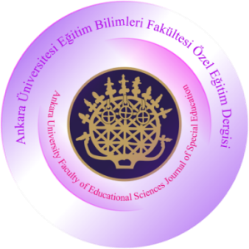 Ankara Üniversitesi Eğitim Bilimleri Fakültesi Özel Eğitim DergisiMAKALE TÜRÜAnkara Üniversitesi Eğitim Bilimleri Fakültesi Özel Eğitim DergisiGönderim Tarihi: GG.AA.YYKabul Tarihi: GG.AA.YYErken Görünüm: GG.AA.YYÖn testÖn testÖn testSon test (TABLOİÇİ stili kullanılabilir)Son test (TABLOİÇİ stili kullanılabilir)Son test (TABLOİÇİ stili kullanılabilir)OHTOHTOHTOHTOHTOHTnX̄SSnX̄SSDeney2039.6515.782025.206.42Kontrol 2933.9111.602034.2110.83